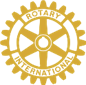               Good Works                     Literacy & EducationPersonal Dictionary for each 3rd Grade Student within the School Division Annually                              Scholarships for College Bound Seniors                         Support for Students in Developing Countries                                      Support of Back to School Fair                       Ethics & Leadership                               Founding Interact Clubs for Students at …						 Prince George High School         N.B. Clements Junior High School                  J.E.J. Moore Middle School   Supporting Annual Student Leadership Training through RYLA                                  Support of ‘Character Counts’ Curriculum                                HealthSupport of Hopewell/Prince George Community Health Center                                        Support of Free Dental Clinics                                             Support of Toddler Fair                                Hunger                                       Support of ‘Stop Hunger Now                                 Support of Prince George Food Bank                             Community                             Support of Improvements at County Parks                                       Support of Animal Shelter                                  Support of County Youth Programs      Donations to Local Nonprofit Organizations                www.princegeorgecountyrotary.org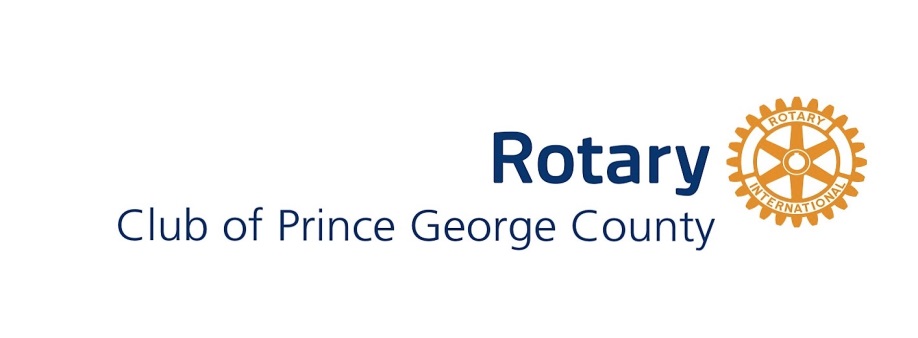 